I Caught a Thought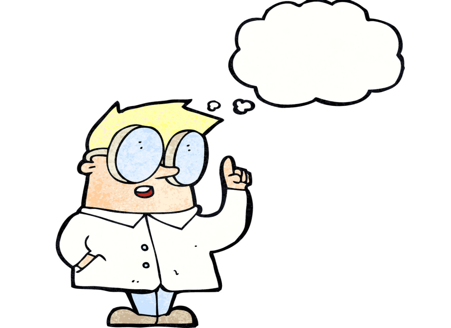 Once I caught a thought.It had a bike in it.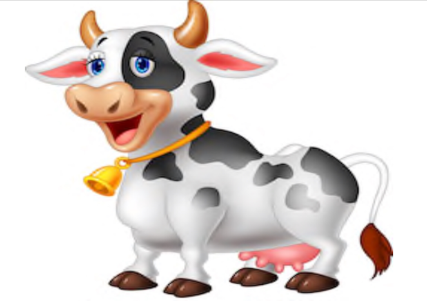 Then I thought again.A flying cow appeared fit.Thoughts are everywhere.The funniest thought was…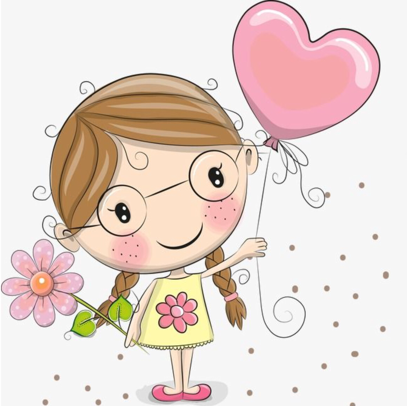 Where there was a bear.A girl passed by…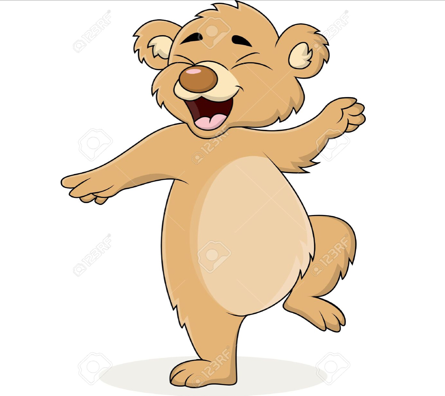 And then she said hi!The bear didn’t reply…He just danced up high.Oops! I’m late for school!Hope the teacher doesn’t think I’m cruel!Wait! Why am I dressed? I’m staying home for now.By Rafeef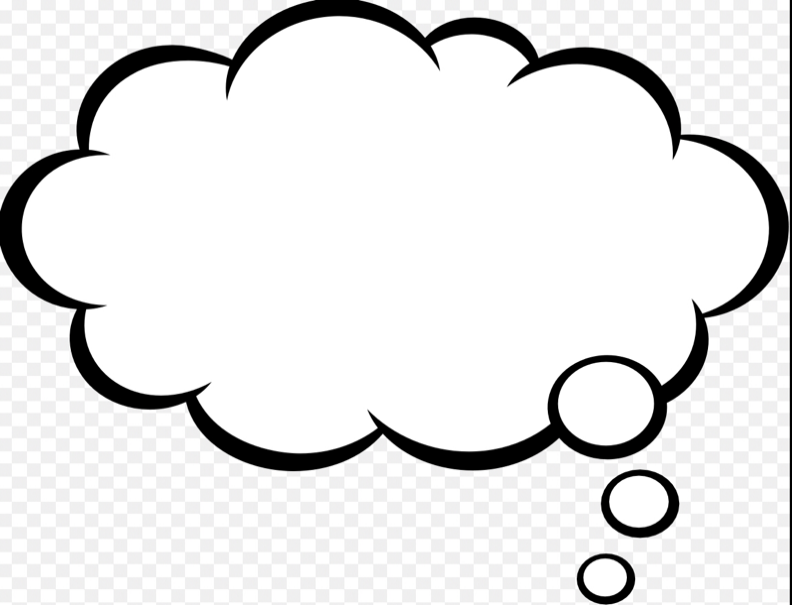 